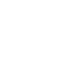 НОВООДЕСЬКА МІСЬКА РАДАМИКОЛАЇВСЬКОЇ ОБЛАСТІР І Ш Е Н Н ЯКеруючись пунктом 34 частини 1 статті 26 Закону України «Про місцеве самоврядування в Україні», статтями 12, 128, п. 2 ст. 134, 186 Земельного кодексу України, Законом України «Про землеустрій», статтями 13, 15 Закону України «Про оцінку земель», розглянувши звернення громадянина України Поліщука В.П. про затвердження проекту землеустрою щодо відведення земельної ділянки в оренду для будівництва та обслуговування будівель торгівлі, розташованої за адресою Миколаївська область, Миколаївський район, м. Нова Одеса, вул. Рєпіна, 56 та надання дозволу на розробку експертної грошової оцінки земельної ділянки з кадастровим номером 4824810100:04:052:0016, міська рада В И Р І Ш И Л А : 1. Затвердити  проект землеустрою щодо відведення земельної ділянки (кадастровий номер 4824810100:04:052:0016) в користування на умовах оренди гр. України Поліщуку Валерію Петровичу для будівництва та обслуговування будівель торгівлі за адресою: Миколаївська область, Миколаївський район, м. Нова Одеса, вул. Рєпіна, 56.   2. Провести експертну грошову оцінку земельної ділянки  площею 0,3769  га (кадастровий номер – 4824810100:04:052:0016) для будівництва та обслуговування будівель торгівлі, розташованої по  вул. Рєпіна, 56 в м. Нова Одеса, з метою вирішення питання подальшого продажу її у власність гр. Поліщуку В.П.3. Доручити  виконавчому комітету Новоодеської міської ради:3.1. укласти договір з гр. Поліщуком В.П.  про оплату авансового внеску в рахунок оплати вартості земельної ділянки в розмірі  20 %  від нормативно-грошової оцінки земельної ділянки;3.2. замовити розробку звіту про експертну грошову оцінку земельної ділянки в суб’єкта оціночної діяльності, що має відповідну ліцензію на виконання даного виду робіт;3.3. виготовлений звіт про експертну грошову оцінку земельної ділянки подати на розгляд чергової сесії міської ради для прийняття рішення щодо продажу земельної ділянки.4. Контроль за виконанням цього рішення покласти на постійну комісію міської ради з питань аграрно-промислового розвитку та екології.Міський голова						Олександр ПОЛЯКОВВід 18.08.2023 р. № 19м. Нова Одеса         XХVIІ  (позачергова) сесія восьмого скликанняПро  затвердження проекту землеустрою та проведення експертної грошової оцінки земельної ділянки для будівництва та обслуговування будівель торгівлі по вул. Репіна, 56 в м. Нова Одеса